                                                           ё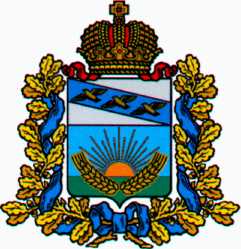 АДМИНИСТРАЦИЯСОЛНЦЕВСКОГО РАЙОНА КУРСКОЙ ОБЛАСТИП О С Т А Н О В Л Е Н И ЕОб отмене постановления Администрации Солнцевского района Курской области от 21.09.2017 г. № 347 В соответствии с Федеральным законом от 06.10.2003 г. N 131-ФЗ «Об общих принципах организации местного самоуправления в РФ», Уставом муниципального района «Солнцевский район» Курской области в целях приведения в соответствие с действующим законодательством нормативной правовой базы Администрация Солнцевского района Курской области ПОСТАНОВЛЯЕТ: 1. Отменить постановление Администрации Солнцевского района Курской области от 21.09.2017г. №347 «Об утверждении Положения о порядке получения муниципальными служащими, замещающими должности муниципальной службы в Администрации Солнцевского района, разрешения представителя нанимателя на участие на безвозмездной основе в управлении отдельными некоммерческими организациями». 2. Постановление вступает в силу со дня его подписания. Глава Солнцевского района                                                                Г.Д. Енютин ОТ31.01.2020№50Курская область, 306120, пос.СолнцевоКурская область, 306120, пос.СолнцевоКурская область, 306120, пос.Солнцево